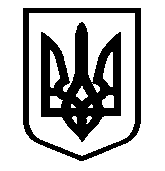 ДЕРЖАВНА СЛУЖБА УКРАЇНИ З ПИТАНЬ БЕЗПЕЧНОСТІ ХАРЧОВИХ ПРОДУКТІВ ТА ЗАХИСТУ СПОЖИВАЧІВГОЛОВНЕ УПРАВЛІННЯ ДЕРЖПРОДСПОЖИВСЛУЖБИВ ІВАНО-ФРАНКІВСЬКІЙ ОБЛАСТІ12.10.2018 р. 	 (для розміщення на сайті)Про виконання Програми«Дітям Прикарпаття – якісне харчування»На території Івано-Франківської області функціонує 669 шкіл та 295 дошкільних дитячих закладів, де організовано харчування дітей. Тут мають змогу харчуватись біля 400 тисяч дітей. Організацію харчування забезпечують 455 операторів ринку харчових продуктів.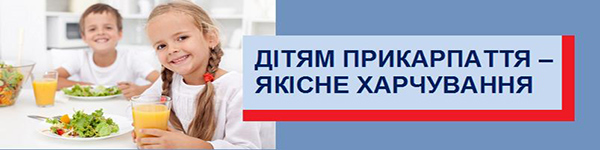 На виконання регіональної цільової програми « Дітям Прикарпаття –якісне харчування» станом на 01.10.2018 року спеціалістами Держпродспоживслужби в Івано-Франківській області проведено відбір проб харчових продуктів в школах і дитячих закладах області із наступним проведенням лабораторних досліджень. Всього відібрано 440 проб в 155 закладах , в 21 випадку (4,8%) виявлено невідповідності, в тому числі :м’ясо – 47 проб, з них  - 3 проби (6,4%) не відповідали вимогам по мікробіологічних показниках (Тисменицький район – постачальник ФОП Марчак О.Р. та ФОП Мухіна О.В.; Тлумацький район – ФОП Барчук М.М.)м’ясопродукти (сосиски, сардельки) – 28 проб, 1 проба (3,6%) не відповідала вимогам (перевищення вмісту крохмалю) (виробник – ТзОВ «М’ясо ІФ», Тисменицький район, с.Ямниця, постачальник ФОП Максимчук Р.М. м.Яремче) ;сири тверді :  досліджено 22 проби, з них 3 проби (13,6%) не відповідали вимогам по вмісту жиру (м.Івано – Франківськ, Рогатинський район) виробники продукту ТОВ «Виробниче обєднання «Моліс»» Запорізька область, ПрАТ «Деражнянський молочний завод» Хмельницька область та ТОВ «Радивилів молоко» Рівненська область;масло селянське солодковершкове 72-73% жиру. Піддано дослідженню 30 зразків , 9 (30%) з них не відповідають вимогам по масовій частці рослинних жирів (м.Івано-Франківськ, Коломийський, Городенківський, Рогатинський, Верховинський, Галицький райони). Виробники продукції ДП «Ружин молоко» Житомирська область, ВАТ «Миколаївмолпром» Миколаївська область, ТОВ  «Виробниче обєднання «Моліс»» Запорізька область, ТОВ «Богодухівський молокозавод» Харківська область, ТОВ «Еней» Житомирська облоасть, ПрАТ «Хмельницька маслобаза» Хмельницька область;риба морожена. Досліджено 32 проби, 4 (12,5%) з них не відповідали вимогам по мікробіологічним показникам  (Тлумацький район – постачальник ФОП Бавус О.М.; Надвірнянський район – ФОП Шовганюк В.І., ФОП Дем’янчук Л.І.; Тисменицький район – ФОП Мухіна О.В.);овочі – 1 проба (Рогатинський район – ФОП Козій Б.І.), виявлено перевищення вмісту нітратів.В інших досліджуваних зразках (молоко, яйця, олія, хліб) відхилень щодо якісних показників не виявлено.Відповідно до отриманих результатів лабораторних досліджень спеціалістами Держпродспоживслужби в області проведено заходи щодо припинення вживання  та постачання невідповідних харчових продуктів :    заборонено використання залишків продукції;проінформовано про результати лабораторних досліджень керівників закладів освіти, відповідальних за харчування в школах та садочках, районні (міські) відділи освіти для прийняття відповідних рішень і заходів реагування;направлено інформаційні листи в Головні управління Держпродспоживслужби в областях, де проводять діяльність виробники, в продукції яких виявлено невідповідності для ініціювання проведення позапланових перевірок щодо безпечності та якості продукції;проведено та проводяться позапланові перевірки суб’єктів господарювання де закуплялись продукти харчування (оптові бази), постачальників харчових продуктів в школи і дитячі садочки з метою відкликання реалізованої продукції, дотримання гігієнічних вимог при зберіганні та транспортуванні продуктів харчування.Виконання Програми «Дітям Прикарпаття – якісне харчування» буде продовжуватись до закінчення навчального року. Інформація про проведену роботу Головним управлінням Держпродспоживслужби в Івано-Франківській області буде постійно оновлюватись. вул Берегова, 24, м. Івано-Франківськ, 76019, код ЄДРПОУ 40309088 тел. 51-13-89, факс 51-13-92, ifdergprod@vetif.gov.ua